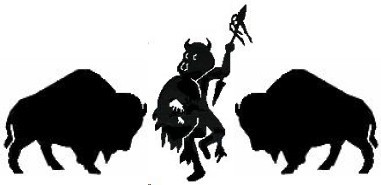 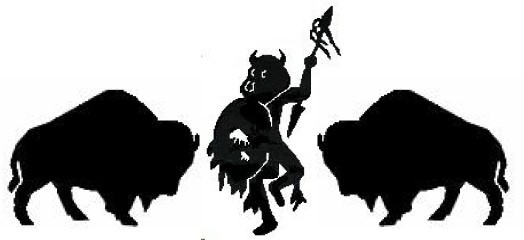 The Bull Dancer Bison RanchThe Bull Dancer Bison RanchThe Bull Dancer Bison RanchThe Bull Dancer Bison RanchThe Bull Dancer Bison RanchThe Bull Dancer Bison RanchThe Bull Dancer Bison Ranch7196 CR 208  Navasota, TX 7196 CR 208  Navasota, TX 7196 CR 208  Navasota, TX 7196 CR 208  Navasota, TX 7196 CR 208  Navasota, TX 7196 CR 208  Navasota, TX 7196 CR 208  Navasota, TX 614-519-3205614-519-3205614-519-3205614-519-3205614-519-3205614-519-3205614-519-3205dan@bulldancerbisonranch.comdan@bulldancerbisonranch.comdan@bulldancerbisonranch.comdan@bulldancerbisonranch.comdan@bulldancerbisonranch.comdan@bulldancerbisonranch.comdan@bulldancerbisonranch.comBullDancerBisonRanch.comBullDancerBisonRanch.comBullDancerBisonRanch.comBullDancerBisonRanch.comBullDancerBisonRanch.comBullDancerBisonRanch.comBullDancerBisonRanch.comWhat’s for dinner?	Healthy, Tender, Tasty Buffalo Meat!What’s for dinner?	Healthy, Tender, Tasty Buffalo Meat!What’s for dinner?	Healthy, Tender, Tasty Buffalo Meat!What’s for dinner?	Healthy, Tender, Tasty Buffalo Meat!What’s for dinner?	Healthy, Tender, Tasty Buffalo Meat!What’s for dinner?	Healthy, Tender, Tasty Buffalo Meat!What’s for dinner?	Healthy, Tender, Tasty Buffalo Meat!Grass Fed ~ Raised and FinishedGrass Fed ~ Raised and FinishedGrass Fed ~ Raised and FinishedGrass Fed ~ Raised and FinishedJan-21Current Wholesale Pricing and Grass Fed Product Now In StockCurrent Wholesale Pricing and Grass Fed Product Now In StockCurrent Wholesale Pricing and Grass Fed Product Now In StockCurrent Wholesale Pricing and Grass Fed Product Now In StockCurrent Wholesale Pricing and Grass Fed Product Now In StockCurrent Wholesale Pricing and Grass Fed Product Now In StockCurrent Wholesale Pricing and Grass Fed Product Now In StockMinimum order size is 20 lbs.   Average	NumberAverageEstimatedPackageofPriceWeight ForCost For Description Weight in Lbs. Packagesper PoundYour OrderYour Order~ Bison Ground Bulk 95% lean1$12.000$	-~ Bison 3/1 Ground Patties1$12.500$	-~ Bison Stew Meat1$12.000$	-~ Bison Flank Steak2$14.000$	-~ Bison Flat Iron Steak2$14.000$	-~ Bison Skirt Steak For Fajitas1.5$13.000$	-~ Bison Brisket6$14.000$	-~ Bison Tenderloin Filet 2" thick1$40.000$	-~ Bison Tenderloin Filet Flat1$36.000$	-~ Bison Boneless 1 1/2" Ribeye Filet1$23.000$	-~ Bison Ribeye Steaks1$19.000$	-~ Bison NY Strip Loin1$18.000$	-~ Bison Sirloin Steaks2$17.000$	-~ Bison Osso Buco (Shank Steak)2$10.000$	-~ Bison Short Ribs 2"2$9.000$	-~ Bison Long Ribs 4"3$9.000$	-~ Bison Eye of Round Roast3$14.000$	-~ Bison Heel of Round Roast3$14.000$	-~ Bison Arm Roast2$12.000$	-~ Bison Chuck Roast3$12.000$	-~ Bison Hump Roast2$12.000$	-~ Bison Rump Roast3$12.000$	-~ Bison Top Round/Shoulder Roast3$13.000$	-~ Bison Morrow/Broth Bones2$11.000$	-~ Bison Liver1$9.000$	-$	-We can discuss any special cuts you may want, and I will have them for you when I process the next bison!We can discuss any special cuts you may want, and I will have them for you when I process the next bison!We can discuss any special cuts you may want, and I will have them for you when I process the next bison!We can discuss any special cuts you may want, and I will have them for you when I process the next bison!We can discuss any special cuts you may want, and I will have them for you when I process the next bison!We can discuss any special cuts you may want, and I will have them for you when I process the next bison!We can discuss any special cuts you may want, and I will have them for you when I process the next bison!Thank You!  Dan HumphriesThank You!  Dan HumphriesThank You!  Dan HumphriesThank You!  Dan HumphriesThank You!  Dan HumphriesThank You!  Dan HumphriesThank You!  Dan HumphriesPage 1BullDancerBisonRanch.comThe Bull Dancer Bison Ranch7196 CR 208  Navasota, TX 614-519-3205dan@bulldancerbisonranch.comBullDancerBisonRanch.comYour Order InformationNameAddressCityStateZipPhone numberEmailHello and thank you for considering Bison Meat for yourself, your family and friends!I do not use a fax machine but are welcome to call me with your order or questions.This order form can be printed, scanned and emailed or open, enter your order and return by email todan@bulldancerbisonranch.com You may wish to open it in it's pdf format, enter your order and contact info, hit save and email back to me.Once I know the weight of your order and the Ship To address I can give you a shipping estimate.Thank you,Dan & Susan HumphriesPage 2